DETERMINASI KEPUASAN KERJA BERDASARKAN QUALITY OF WORK LIFE DAN MOTIVASI KERJA BESERTA KOMPARASINYA DITINJAU DARI STATUS PERNIKAHANEggie Nuravita DennyAbstrakPenelitian ini bertujuan untuk menganalisis determinasi kepuasan kerja berdasarkan quality of work life (QWL) dan motivasi kerja kepada karyawan yang berada di Yogyakarta yang ditinjau berdasarkan status pernikahan. Penelitian ini menggunakan metode penelitian kuantitatif, dengan teknik pengumpulan data melalui wawancara, kuesioner dan studi pustaka. Jumlah sampel dalam penelitian ini adalah sebanyak 101 responden yang merupakan karyawan dari berbagai perusahaan yang berada di Yogyakarta dengan mayoritas dari instansi pendidikan. Uji yang digunakan untuk menguji instrumen penelitian adalah statistik deskriptif, uji instrumen menggunakan uji validitas dan reliabilitas , uji asumsi klasik (normalitas, multikolonieritas, heteroskedasitas, dan linearitas), uji hipotesis (uji f, uji t, dan uji independent sample t-test) , analisis regresi linier berganda , dan koefisien determinasi (R2). Hasil dari penelitian ini menunjukkan bahwa: 1) quality of work life berpengaruh terhadap variabel terikat kepuasan kerja. 2) motivasi kerja berpengaruh terhadap variabel terikat kepuasan kerja. 3) quality of work life, dan motivasi kerja secara simultan berpengaruh positif dan signifikan terhadap variabel terikat kepuasan kerja. 4) quality of work life karyawan yang telah menikah dengan karyawan yang belum menikah adalah tidak sama (berbeda secara signifikan). 5) motivasi kerja karyawan yang telah menikah dengan karyawan yang belum menikah adalah sama (tidak berbeda secara signifikan). 6) kepuasan kerja karyawan yang telah menikah dengan karyawan yang belum menikah adalah tidak sama (berbeda secara signifikan). Kata Kunci: Quality of Work Life, Motivasi Kerja, Kepuasan Kerja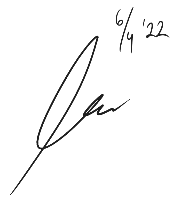 DETERMINATION OF JOB SATISFACTION BASED ON QUALITY OF WORK LIFE AND WORK MOTIVATION AND THEIR COMPARATIVES FROM MARITAL STATUSEggie Nuravita DennyAbstractThis study aims to analyze the determination of job satisfaction based on quality of work life (QWL) and work motivation for employees in Yogyakarta which are reviewed based on marital status. This study uses quantitative research methods, with data collection techniques through interviews, questionnaires and literature study. The number of samples in this study were as many as 101 respondents who are employees of various companies located in Yogyakarta with the majority from educational institutions. The test used to test the research instrument is descriptive statistics, the instrument test uses the validity and reliability test, the classical assumption test (normality, multicollinearity, heteroscedasticity, and linearity), hypothesis testing (f test, t-test, and independent sample t-test) , multiple linear regression analysis, and the coefficient of determination (R2). The results of this study indicate that: 1) the quality of work life has an effect on the dependent variable of job satisfaction. 2) work motivation has an effect on the dependent variable of job satisfaction. 3) quality of work life, and work motivation simultaneously have a positive and significant effect on the dependent variable of job satisfaction. 4) the quality of work life of married employees and unmarried employees is not the same (significantly different). 5) the work motivation of married employees and unmarried employees is the same (not significantly different). 6) the job satisfaction of married employees and unmarried employees is not the same (significantly different).Keywords: Quality of Work Life, Work Motivation, Job Satisfaction